Elektrocentralizācijas posteņa ēkas jumta remonts LielvārdēDARBA UZDEVUMSIevads VAS “Latvijas dzelzceļš” (turpmāk - LDz vai Pasūtītājs) Lielvārdē pieder elektrocentralizācijas postenis (būves kad. apzīmējums 74130020531008). Ēkas ekspluatācijas laikā ruberoīda jumta segums ir nolietojies, atrodas sliktā tehniskā stāvoklī, lietus laikā tek.   MērķisNovērst jumta tecēšanu un bīstamo situāciju veidošanos elektrocentralizācijas posteņa ēkā;Nosiltināt un atjaunot ēkas jumta tehnisko stāvokli;Veikt dzelzceļa nekustamā īpašuma uzlabošanu, sakārtošanu un drošu ekspluatāciju.Darba uzdevums	Visi būvdarbi tiek veikti ievērojot tehnoloģisko procesus, tiek  kompleksi risināti un netiek dalīti.         Būvdarbus veikt atbilstoši Būvniecības likumam, Ministru kabineta 2014.gada 19.augusta noteikumiem  Nr.500 “Vispārīgie būvnoteikumi”,  LBN 201-15 ”Būvju ugunsdrošība”, LBN 002-19 "Ēku norobežojošo konstrukciju siltumtehnika" nedzīvojamām ēkām  un  citiem normatīvo aktu prasībām.	Būvdarbu gaitā, ja būvdarbu apjomi pamatoti palielinās vai samazinās, tiek sastādīts un abpusēji parakstīts Darba apjomu izmaiņu akts, saglabājot piedāvājumā iesniegtās m2 izmaksas. Objekta apsekošana uz vietas kopā ar Pasūtītāja pārstāvi obligāta.RezultātsLikvidētas bīstamas situācijas, nosiltināts un atjaunots ēkas jumts, uzlabots ēkas  tehniskais stāvoklis. Veikta dzelzceļa nekustamā īpašuma sakārtošana un droša ekspluatācija.Laiks un resursiDarbs par šī darba uzdevuma izpildi tiks veikts uz līguma pamata, kuru noslēgs pasūtītājs  - LDz un darba izpildītājs, kas ir atbildīgs par darba uzdevuma 3.punkta  sekmīgu un kvalitatīvu izpildi, apakšlīgumu slēgšanu un par konsultācijām ar jebkuru  citu firmu, institūcijām vai ekspertiem. Darbu izpildes termiņš: no līguma parakstīšanas dienas 45 dienas dokumentācijas izstrādei, ievietošanai BIS sistēmā un saskaņošanai, t.sk. ar Būvvaldi;no dokumentācijas saskaņošanas dienas 30 dienas jumta remontam un nodošanai ekspluatācijā.        Būvdarbu garantijas laiks – 5 gadi  Objekta foto.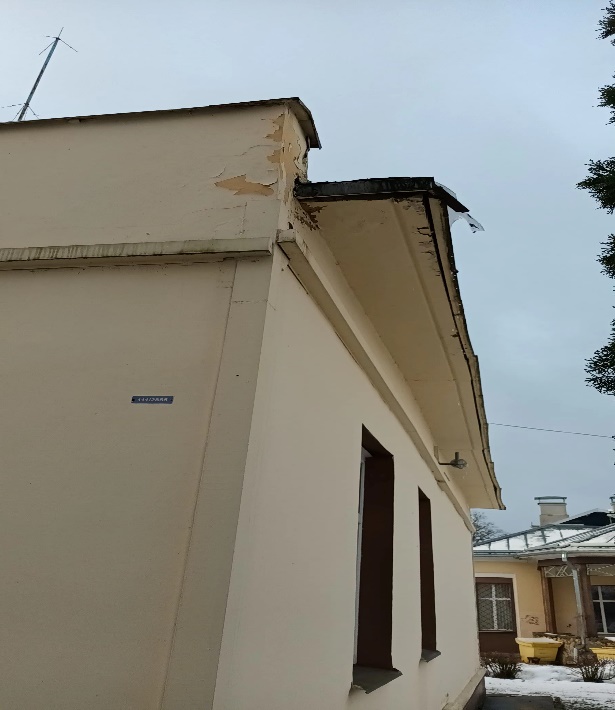 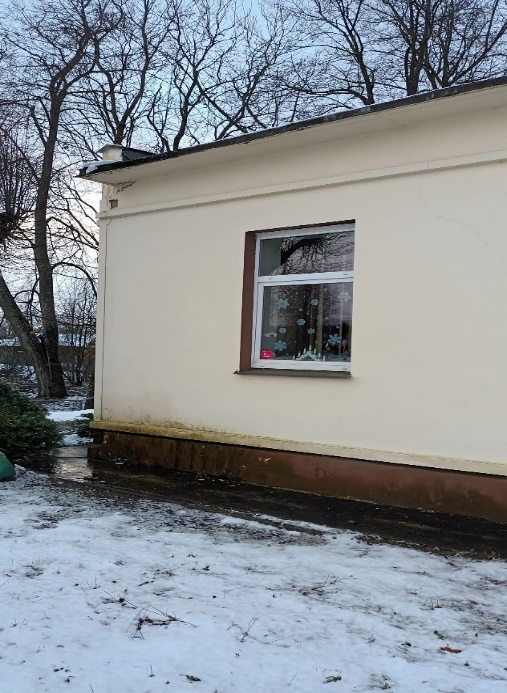 Nr. p/kDarba veidsMērvienībaApjoms1Būvniecības ieceres dokumentācijas -paskaidrojuma raksta un darbu organizācijas projekta izstrāde un saskaņošanakomplekts12Būvlaukuma ierīkošana saskaņā ar DOP, uzturēšana un darbu organizācijaobjekts13Ēkas (11x13m) bojātā jumta seguma demontāžam21554Virsmas sagatavošana seguma ierīkošanai, t.sk izlīdzināšanam21555Siltumizolācijas ierīkošana no akmens vates saskaņā ar izstrādāto dokumentāciju (pielikumā  - skice)m21556Ruberoīda seguma ieklāšana (2kārtas)m21557Karnīzes skārda apdares atjaunošanam268Parapeta skārda apdares atjaunošanam229Notekreņu ierīkošanam1110Notekcauruļu ierīkošanam811Būvgružu izvešanam36